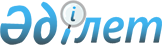 О внесении дополнения в решение Лебяжинского районного маслихата от 10 апреля 2015 года № 4/42 "Об утверждении Правил оказания социальной помощи, установления размеров и определения перечня отдельных категорий нуждающихся граждан Лебяжинского района"
					
			Утративший силу
			
			
		
					Решение маслихата Лебяжинского района Павлодарской области от 27 марта 2018 года № 145/24. Зарегистрировано Департаментом юстиции Павлодарской области 12 апреля 2018 года № 5946. Утратило силу решением маслихата района Аққулы Павлодарской области от 19 июня 2019 года № 206/42 (вводится в действие по истечении десяти календарных дней после дня его первого официального опубликования)
      Сноска. Утратило силу решением маслихата района Аққулы Павлодарской области от 19.06.2019 № 206/42 (вводится в действие по истечении десяти календарных дней после дня его первого официального опубликования).
      В соответствии с пунктом 2-3 статьи 6 Закона Республики Казахстан от 23 января 2001 года "О местном государственном управлении и самоуправлении в Республике Казахстан", постановлением Правительства Республики Казахстан от 21 мая 2013 года № 504 "Об утверждении Типовых правил оказания социальной помощи, установления размеров и определения перечня отдельных категорий нуждающихся граждан", Лебяжинский районный маслихат РЕШИЛ:
      1. Внести в решение Лебяжинского районного маслихата от 10 апреля 2015 года № 4/42 "Об утверждении Правил оказания социальной помощи, установления размеров и определения перечня отдельных категорий нуждающихся граждан Лебяжинского района" (зарегистрированное в Реестре государственной регистрации нормативных правовых актов № 4452, опубликованное 13 мая 2015 года в информационно-правовой системе "Әділет") следующее дополнение: 
      в Правилах оказания социальной помощи, установления размеров и определения перечня отдельных категорий нуждающихся граждан Лебяжинского района, утвержденных указанным решением: 
      в пункте 11 подпункт 1) дополнить абзацем следующего содержания:
      "для категории, указанной в абзаце третьем подпункта 7) пункта 9 настоящих Правил на приобретение твердого топлива при наличии среднедушевого дохода семьи, не превышающего 1,5 кратного отношения к прожиточному минимуму в размере 5 МРП – на основании заявления с указанием номера лицевого счета в банках второго уровня или организациях, имеющих соответствующую лицензию на осуществление отдельных видов банковских операций, документа, удостоверяющего личность, документа, подтверждающего регистрацию по постоянному месту жительства, справки подтверждения медицинского учреждения об инвалидности, а также сведений о составе лица (семьи) по формам, утвержденной типовыми правилами, сведений о полученных доходах данной семьи за предшествующий квартал;". 
      2. Контроль за выполнением настоящего решения возложить на постоянную комиссию районного маслихата по вопросам социальной сферы и культурному развитию.
      3. Настоящее решение вводится в действие по истечении десяти календарных дней после дня его первого официального опубликования.
					© 2012. РГП на ПХВ «Институт законодательства и правовой информации Республики Казахстан» Министерства юстиции Республики Казахстан
				
      Председатель сессии

К. Есимов

      Секретарь районного маслихата

С. Мусинова
